    VİNÇ KULLANIM VE GÜVENLİK TALİMATI
  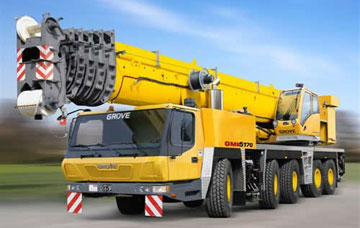 AMAÇ: Bu talimatın amacı, vinçlerin kullanımında uyulması gereken kuralları tanımlamaktır.KAPSAM: Bu talimat şantiyelerde vinç kullanan personelleri  kapsar. UYGULAMA Gırgır Vinç Kullanımında Alınacak Önlemler:Vincin elektrik motoru topraklanmış olacaktır. Vincin şalteri otomatik olacak, vinç kovasının belirli bir yüksekliğe çıkması halinde otomatik şalter devreyi kesecektir. Vinç tambur yuvası çelik telin uzunluğu ile orantılı olarak seçilmiş olacaktır. Çelik halatın tamburdan dışarı fırlaması önlenecektir. Kullanılacak çelik halatın çapı 12 milimetreden az olmayacak, sağlam ve özürsüz tellerden yapılmış olacaktır. Kova kancasına takılacak çelik halatın uç kısmı yüksüklü olarak kancaya takılacak ve serbest kalan uç kısmı uzun kısma en az 3 adet U klemensi ile uygun şekilde tespit edilecektir. Kancanın kovadan kurtulmaması için, mandal, kilitli mandal veya bağlama gibi uygun tertibat bulunacaktır. Vincin tespit edildiği kolon ahşap ise, kesiti 20X20 cm.den küçük olmayacak ve kolon, sağa sola yalpa yapmayacak şekilde tespit edilecektir. Ek bulunduğu hallerde, kolonun dört bir yüzünde, ekleme şartlarına uygun saplama yapılacaktır.Hareketi sırasında katlar arasında kovaya takılacak herhangi bir engel bulundurulmayacaktır.İçine konacak her türlü malzemenin yüksekliği kova üst düzeyini aşmayacaktır. Kalas, uzun tahta, demir ve benzeri malzeme veya eşya gırgır vince uygun ve emniyetli şekilde bağlandıktan sonra taşınacaktır. Hareket sırasında alabora olmaması için kova sapı kenarında kilitli mandal kullanılacaktır.Gırgır vinci çalıştıran işçiye güvenlik kemeri, lastik eldiven ve lastik ayakkabı gibi uygun kişisel koruyucu araçlar verilecektir. Gırgır vincin tabanda durduğu alanın ön yüzünde parmaklık (bariyer) şeklinde bir kapısı bulunacak,diğer tarafları ise en az  yüksekliğinde bir korkulukla çevrilmiş olacaktır. Gırgır vincin hareketi sırasında çevrili olan içinde hiç bir işçi bulundurulmayacaktır. Gırgır vince malzeme yükleyen bütün işçilere koruma başlığı (baret) giydirilecektir. Gırgır vincin bütün kısımları en az haftada bir kere ve ayrıca her yer değişmesinde kontrol edilecek ve sonuçlar “Yapı İş Defterine” yazılarak imzalanacaktır. iş sağlığı ve iş güvenliği sorumlusu tarafından “ Gırgır Vinç Kontrol Formu”3.2.  YÜK TAŞIMASINDA ALINACAK ÖNLEMLER  3.2.1. Yükler kesinlikle düşey olarak kaldırılıp, indirilecektir. Yükler çektirilerek kaldırılmayacaktır.Vincin kaldırılacağı yük tamamen serbest durumda olacak, herhangi bir yerde sıkışmış veya bağlı olmayacaktır. Yük kaldırılırken veya indirilirken kimse altında bulundurulmayacaktır. Vinçle insan taşımak yasaktır. Yüklerin dengeli kaldırılmasına azami dikkat ve itina gösterilecek, sapanların kancadan kaymaması için gerekli önlemler alınacaktır. Sapanla kaldırılması mümkün olmayan yükler özel sepet veya özel kancalar vasıtası ile emniyetli şekilde kaldırılacaktır. Vinç aracı ile yapılan taşıma, montaj ve demontajlardan sorumlu elemanın talimatı ve işareti olmadan vinç hareket ettirilmeyecektir.Ağırlığı bilinmeyen yükler yüklenmeyecek ve kaldırılmayacaktır.Yükün kaldırılması sırasında kaldırma kancasının her istikamette düşey hareket edeceği kontrol edilecek, yana çekmeye müsaade edilmeyecektir.Kancada yük asılı iken vinç terk edilmeyecektir.Rüzgarlı havalarda rüzgar hızının ' den fazla olmaması halinde çalışma yapılmayacaktır.Yapılan tüm çalışmalarda kişisel koruyucular (baret, eldiven, çizme vb.) kullanılacaktır.3.3 PORTAL VİNÇ KULLANIMINDA UYULMASI GEREKEN KURALLAR :3.3.1.  Portal'ı hareket ettirmeden önce sağını ve solu kontrol edilecek. Ilk hareket sırasında siren çalınacak.  Portal'ın ana kancası ve freni kontrol edilecek.Boru indirip, boru kaldırırken altlarına ve yanlarına adam alınmayacak.Beton dökerken halat kancalarının kova mapalarına sağlam takıldığına emin olunacak. Kovayı kaldırırken ellerinin kova ile halat arasında olmamasına dikkat edilecek.Boru taşırken adam üzerinden geçirilmeyecek, siren ile ikaz edilecek.Boru naklederken boru üzerinde kimse taşınmayacak.Portal yüklü iken kablo değiştirmen gerekiyorsa yükünü emniyete alınacak.Boru çekerken işaret almadan boru kaldırılmayacak.Borunun düzgün yerleşmesine dikkat edilecek. Portal'ın işi bittiğinde ana şalter kapatılacak ve emniyet ayakları bağlattırılacak.  Portal'ı emniyete almadan işyerinden ayrılınmayacak.İş yeri tarafından tutanak halinde hazırlanan Talimatı okudum . Bir suretini aldım, diğer suretini de iş yerine verdim. Talimatta açıklanan kurallara uyacağımı beyan ve kabul ederim. İş bu talimatı tam sıhhatte olarak, kendi rızamla isteyerek ve bilerek imzaladım. TEBLİĞ EDEN TEBLİĞ EDENTEBELLÜĞ EDEN TEBELLÜĞ EDEN  TEBLİĞ EDEN TEBLİĞ EDENTEBELLÜĞ EDEN TEBELLÜĞ EDEN  ADI SOYADI ADI SOYADI TARİH  TARİH İMZA İMZA